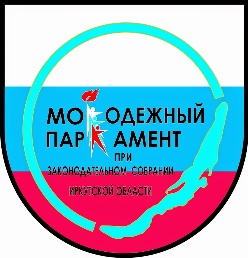 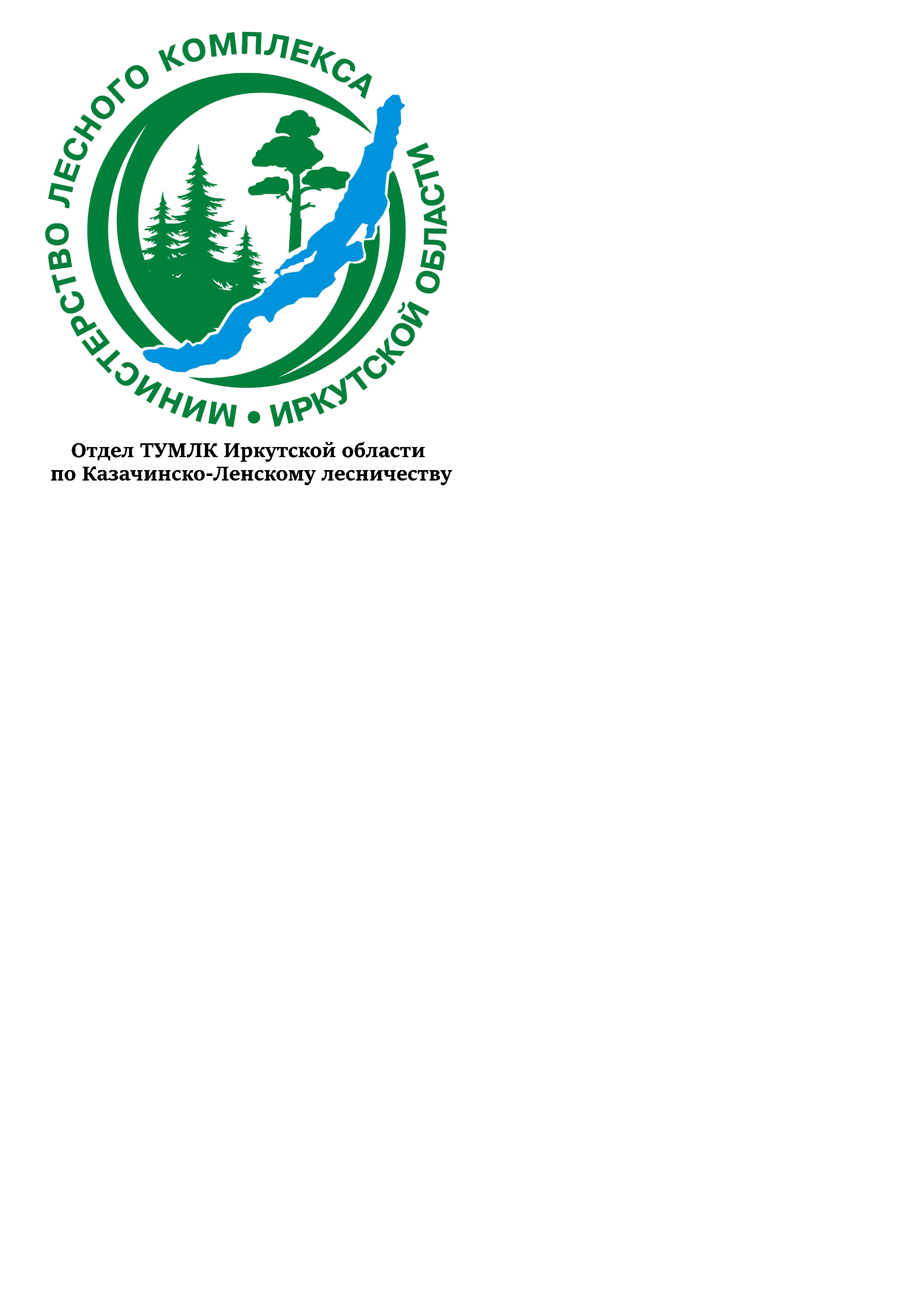 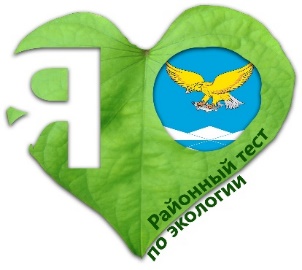 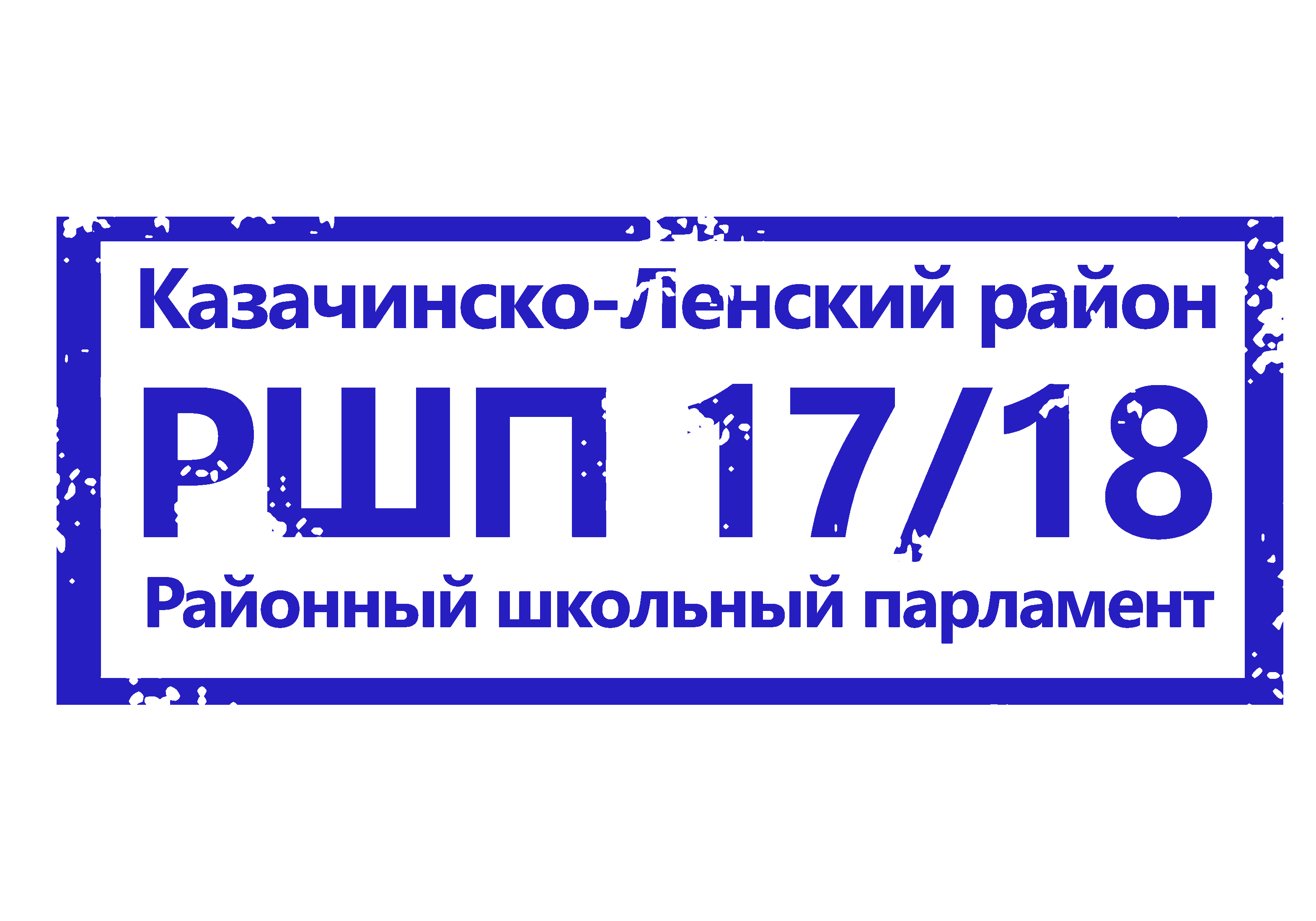 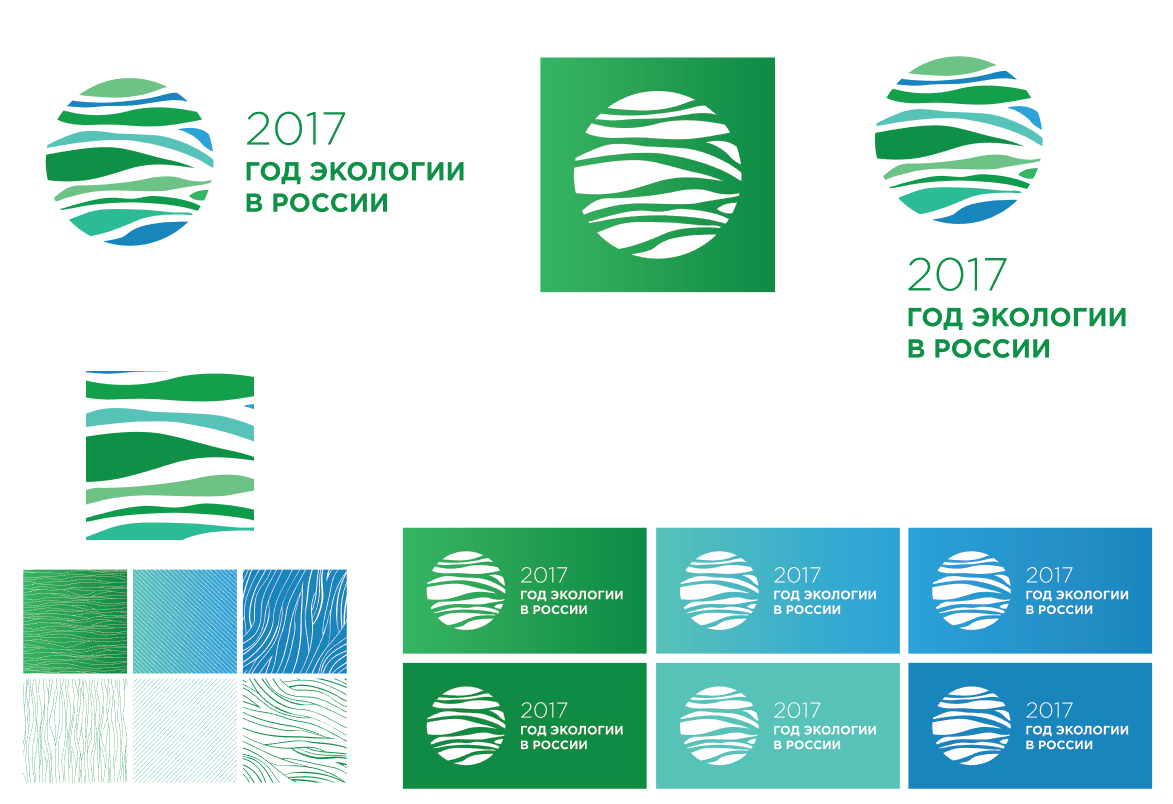 ПОЛОЖЕНИЕо проведении«Районного теста по экологииКазачинско-Ленского района»1.  Общие положения 1.1. Настоящее положение определяет порядок и условия проведения «Районного теста по экологии Казачинско-Ленского района» (далее – Тест).1.2. Организатором Теста выступает: Школьный парламент Казачинско-Ленского района (далее РШП 17/18) при содействии: МКУ ДО «Центр внешкольной работы» и РОО Казачинско-Ленского района, отдел по экологии Администрации Казачинско-Ленского района, отдел ТУМЛК Иркутской области по Казачинско-Ленскому лесничеству.1.3. Тест проводится при поддержке:- исполнительных органов власти, средств массовой информации, образовательных и общественных организаций Казачинско-Ленского района;- внутришкольных объединений и районного отделения «Российского движения школьников»;- иных организаций.1.4. Общее и оперативное руководство подготовкой, проведением и подведением итогов Теста осуществляет Организационный комитет.1.5. Задания Теста разрабатываются: участниками районного школьного парламента под руководством учителей биологии, педагогами МКУ ДО «ЦВР» экологической направленности и экспертами Теста.Экспертами Теста являются: заведующий отделом экологии Казачинско-Ленского района С. А. Тарасова, методист МКУ ДО «ЦВР» Л. В. Маркова, начальник отдела ТУМЛК Иркутской области по Казачинско-Ленскому лесничеству М. В. Калугина.1.6. Задания Теста проходят обязательную экспертизу. Экспертиза осуществляется профессиональными экологами-практиками, имеющими исследовательский опыт и опыт преподавания в образовательных организациях. По итогам экспертизы разработчики заданий при необходимости корректируют задания.1.7. Информационную поддержку оказывают:- районные средства массовой информации (газета «Киренга»);- сайты: РОО, Ресурсного центра, сайты образовательных учреждений, дополнительного образования и Администрации «Казачинско-Ленского района»;- социальные сети: группа регионального отделения «РДШ» и Школьного парламента Казачинско-Ленского района.2. Цель и задачи проведения Теста2.1. Тест проводится с целью оценки уровня экологической грамотности граждан Казачинско-Ленского района, привлечения внимания и получению знаний об экологии своего края.  2.2. Задачами Теста являются:– получение объективной информации об уровне экологической грамотности населения Казачинско-Ленского района с учетом возрастной группы;– мотивация граждан района к экологической компетенции;– предоставление возможности участникам Теста получить объективную оценку своих знаний в области экологии района;– привлечение внимания органов государственной власти, организаций общества и средств массовой информации к проблеме сохранения и поддержания экологической грамотности среди граждан Российской Федерации, соотечественников, проживающих за рубежом, иностранных граждан.3. Участие в Тесте3.1. Участие в Тесте является добровольным и бесплатным.3.2. Участником Теста считается:- лицо, которое заполнило и отправило на проверку он-лайн форму Теста на сайте Теста.3.3. Участниками Теста могут стать граждане Российской Федерации, соотечественники, проживающие за рубежом, владеющие русским языком, иностранные граждане, независимо от возраста, образования, социальной принадлежности и вероисповедания.4. Площадки Теста:Сайт МКУ ДО «ЦВР» (cvr1985.com), сайт районного отдела образования (obrazportal.ru), сайт Администрации Казачинско-Ленского района (adminklr.ru), сайты образовательных учреждений Казачинско-Ленского района.4.1. Участие образовательных и иных организаций в проведении Теста в качестве площадки Теста осуществляется на добровольной и безвозмездной основе. К работе на площадке Теста при необходимости привлекаются волонтеры.5. Организация и проведение Теста5.1.  Тест проводится в единый день –  10 ноября 2017 года. Начало Теста по местному времени 10:00 по 5.2. Тест включает в себя 20 вопросов и 4 варианта ответа из которых 1 верный.5.3. Общая сумма баллов за Тест –  21 5.4. Языки Теста – русский.5.5. Для прохождения он-лайн Теста участнику необходимо заполнить форму с данными и заданиями на сайте Теста. Общее время выполнения заданий участниками он-лайн Теста не ограничен.  Результат он-лайн Теста выдается сразу после завершения прохождения Теста.5.8. Участники Теста выполняют задания лично, без помощи извне. Запрещается выполнять задания коллективно и/или с любой посторонней помощью, пользоваться при выполнении заданий Теста книгами, конспектами, Интернетом и любыми иными внешними источниками информации, а также любыми техническими средствами передачи и обработки информации, включая средства мобильной связи. При несоблюдении данных требований организаторы Теста оставляют за собой право исключить нарушителя и аннулировать результаты его работы.5.9. Отправленные на проверку результаты Теста не рецензируются. Апелляция не предусмотрена.5.10. Всем участникам Теста предусмотрены поощрения о прохождении Теста, с подтверждением участия экспертами Теста. Виды поощрений: благодарственное письмо, диплом эксперта, сертификат.5.11. По итогам проведения Теста организаторами составляется протокол.5.12. По результатам проведения Теста экспертами Теста формируется Аналитический общий отчет, в рамках которого будет дана оценка уровня экологической грамотности граждан Казачинско-Ленского района.